Publicado en Madrid el 03/11/2017 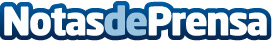 La vuelta a lo natural a través de las terapias orgánicas Las terapias orgánicas comprenden un conjunto de técnicas que utilizan elementos naturales o mínimamente procesados y que se enmarcan, generalmente, dentro de la medicina naturalDatos de contacto:Sara ÁvilaNota de prensa publicada en: https://www.notasdeprensa.es/la-vuelta-a-lo-natural-a-traves-de-las Categorias: Medicina alternativa http://www.notasdeprensa.es